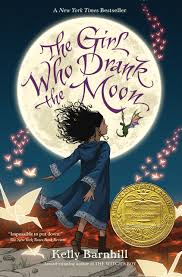 The Girl Who Drank the Moon                                  by Kelly Barnhill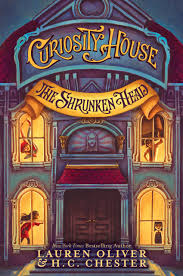 Curiosity House: The Shrunken Headby Lauren Oliver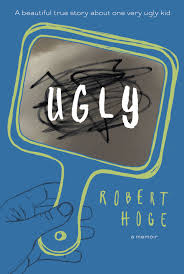 Uglyby Robert Hoge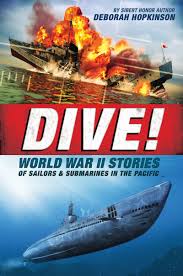 Dive! World War II Stories of Sailors & Submarines in the Pacificby Deborah Hopkinson 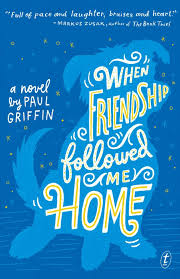 When Friendship Followed Me Home                           by Paul Griffin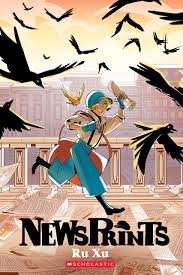 NewsPrintsby Ru Xu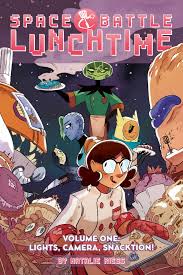 Space Battle Lunchtime, Volume 1                             by Natalie Reiss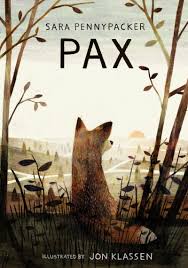 Pax                                      by Sara Pennypacker 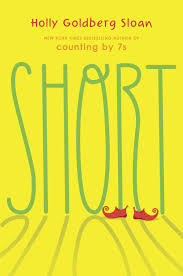 Short                                   by Holly Goldberg Sloan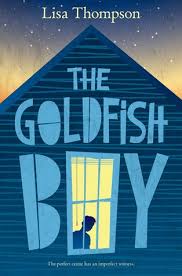 Goldfish Boyby Lisa Thompson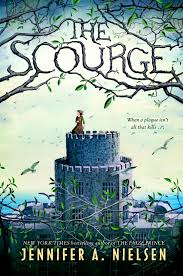 The Scourge by Jennifer A. Nielsen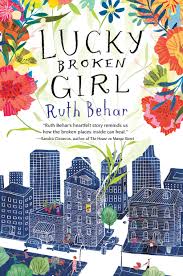 Lucky Broken Girlby Ruth Behar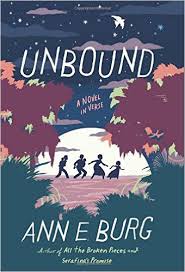 Unboundby Ann E. Burg